Supplementary Material 2. Schematic causal diagram for mediation analysis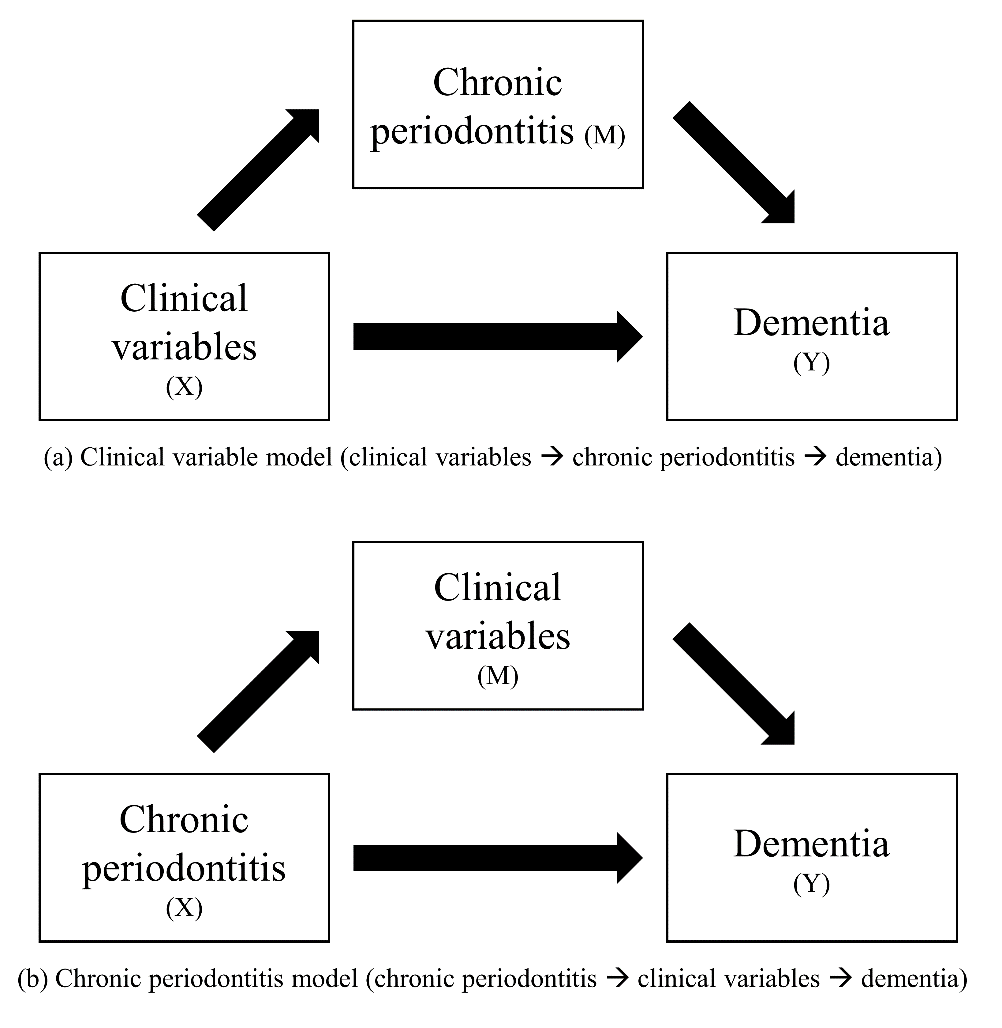 